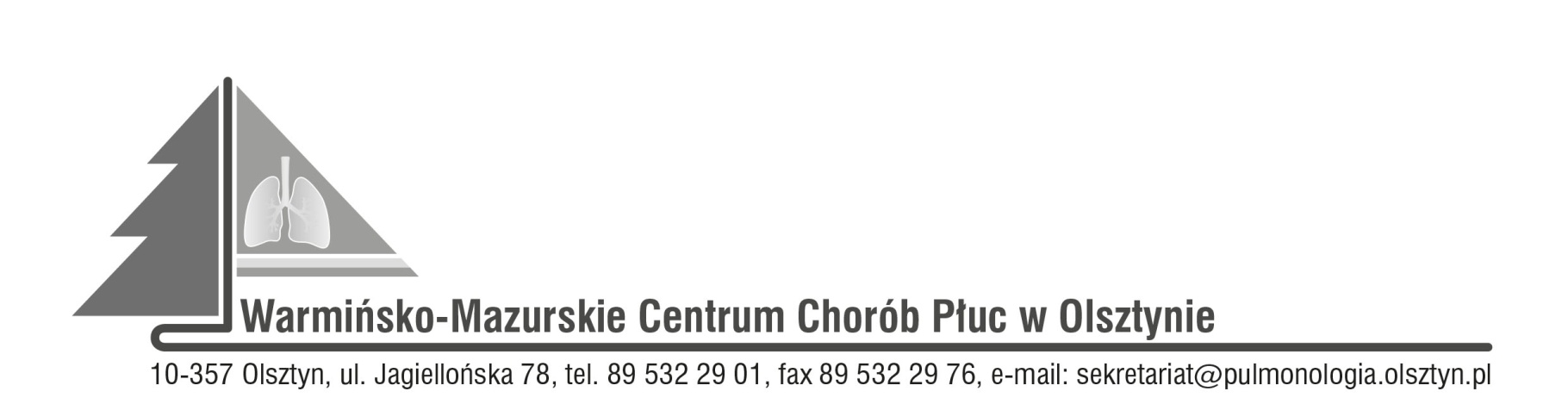 	    Olsztyn, dn.16.12.2022r.ZAWIADOMIENIEO ROZSTRZYGNIĘCIU POSTĘPOWANIA KONKURSOWEGO:85145000-7 Usługi świadczone przez laboratoria85146000-4 Usługi świadczone przez bank krwiNr SDK.113.26.2022Dyrektor Warmińsko-Mazurskiego Centrum Chorób Płuc w Olsztynie na podstawie art. 151 ust. 1 w  zw. z art. art. 150 ust. 2 ustawy z dnia 27 sierpnia 2004r. o świadczeniach opieki zdrowotnej finansowanych ze środków publicznych w związku z art. 26 ust. 4 ustawy z dnia 15 kwietnia 2011r. o działalności leczniczej informuje, że w wyniku postępowania konkursowego na udzielanie pacjentom W-MCChP świadczeń zdrowotnych w zakresie:Zadanie nr 1: Udzielanie całodobowych świadczeń zdrowotnych w zakresie diagnostyki laboratoryjnej przez diagnostę laboratoryjnego w Pracowni Immunologii Transfuzjologicznej z Bankiem Krwi W-MCChP w Olsztynie.wybrano następujące oferty:Anna Fudali, ul. Bartąska 158/20, 10-687 Bartąg.Zadanie nr 2: Udzielanie całodobowych świadczeń zdrowotnych w zakresie diagnostyki laboratoryjnej przez diagnostę laboratoryjnego w Laboratorium Analitycznym W-MCChP w Olsztynie.wybrano następujące oferty:Agnieszka Humen, ul. Ludowa 56/41, 11-300 Biskupiec,Monika Elżbieta Lewicka-Szydłowska ul. Kanta 40D/7, 10-691 Olsztyn.Zatwierdzam